ΣΑΒΒΑΤΟ, 08/1206:45		ΜΑΖΙ ΤΟ ΣΑΒΒΑΤΟΚΥΡΙΑΚΟ 10:00		ΠΑΜΕ ΑΛΛΙΩΣ12:00		ΕΙΔΗΣΕΙΣ – ΑΘΛΗΤΙΚΑ – ΚΑΙΡΟΣ12:30		Η ΓΕΙΤΟΝΙΑ ΜΑΣ ΤΑ ΒΑΛΚΑΝΙΑ (Ε) «Σαράγιεβο»13:00		ΕΠΙΧΕΙΡΗΜΑΤΑ (ΝΕΟΣ ΚΥΚΛΟΣ ΕΚΠΟΜΠΩΝ)14:00		ΠΟΛΟ Α1 ΑΝΔΡΩΝ - 8η αγωνιστική (Ζ)		«ΕΘΝΙΚΟΣ-ΠΑΛΑΙΟ ΦΑΛΗΡΟ»(ΕΡΤ2 14:00-15:30)15:30		BASKET LEAGUE SHOW - 8η αγωνιστική - Παράλληλες μεταδόσεις (Ζ)		«ΗΦΑΙΣΤΟΣ ΛΗΜΝΟΥ – ΠΡΟΜΗΘΕΑΣ»		«ΛΑΥΡΙΟ AEGEAN CARGO – ΠΑΟΚ»		«ΠΑΝΙΩΝΙΟΣ - ΚΟΛΟΣΣΟΣ Η HOTELS»(ΕΡΤ2 15:30 – 18:00)18:00		BASKET LEAGUE SHOW - 8η αγωνιστική (Ζ)		«ΑΡΗΣ-ΑΕΚ» (ΕΡΤ2 18:00 – 20:00)20:00		ΙΣΤΟΡΙΕΣ ΜΟΔΑΣ «Λευκή» (ΝΕΟΣ ΚΥΚΛΟΣ ΕΚΠΟΜΠΩΝ)20:55		ΚΕΝΤΡΙΚΟ ΔΕΛΤΙΟ ΕΙΔΗΣΕΩΝ – ΑΘΛΗΤΙΚΑ – ΚΑΙΡΟΣ22:00		ΕΛΛΗΝΙΚΗ ΤΑΙΝΙΑ «Πολυτεχνίτης & ερημοσπίτης»23:45 		21ο ΔΙΕΘΝΕΣ ΦΕΣΤΙΒΑΛ ΚΙΝΗΜΑΤΟΓΡΑΦΟΥ ΟΛΥΜΠΙΑΣ ΓΙΑ ΠΑΙΔΙΑ ΚΑΙ ΝΕΟΥΣ00:00		Η ΜΗΧΑΝΗ ΤΟΥ ΧΡΟΝΟΥ (Ε) «Μόδα» - Α’ Μέρος01:00		ΔΙΑΛΟΓΟΙ ΠΟΛΙΤΙΣΜΩΝ (ΕΡΤ1 18:00)02:00		ΣΕΦ ΠΑΣΤΑ ΒΡΑΣΤΑ «Ένα μαρούλι για τον Μανωλάκη» - ΠΑΙΔΙΚΗ ΕΚΠΟΜΠΗ (Επ. 9Ο)------------------------------------------------------------------------------------------------------------03:00		ΕΠΙΧΕΙΡΗΜΑΤΑ04:00		ΙΣΤΟΡΙΕΣ ΜΟΔΑΣ05:00		ΕΛΛΗΝΙΚΗ ΤΑΙΝΙΑ «Πολυτεχνίτης & ερημοσπίτης»06:20		ΜΙΚΡΟΦΙΛΜ «LIMBO»06:50		ΣΑΝ ΣΗΜΕΡΑ ΤΟΝ 20Ο ΑΙΩΝΑΚΥΡΙΑΚΗ, 09/1207:00		Η ΖΩΗ ΕΙΝΑΙ ΣΤΙΓΜΕΣ (Ε) «Γιώργος Χρονάς» 08:00		ΘΕΙΑ ΛΕΙΤΟΥΡΓΙΑ 		Από τον ΚΑΘΕΔΡΙΚΟ ΝΑΟ ΑΘΗΝΩΝ 10:30		ΦΩΤΕΙΝΑ ΜΟΝΟΠΑΤΙΑ «Το νησί του Ταξιάρχη - Λέσβος» - (ΝΕΟ ΕΠΕΙΣΟΔΙΟ)11:30		Η ΓΕΙΤΟΝΙΑ ΜΑΣ ΤΑ ΒΑΛΚΑΝΙΑ (Ε) «Μπάνια Λούκα»12:00		ΕΙΔΗΣΕΙΣ – ΑΘΛΗΤΙΚΑ – ΚΑΙΡΟΣ12:30		ΑΠΟ ΠΕΤΡΑ ΚΑΙ ΧΡΟΝΟ «Αίγινα η Αρχόντισσα»13:00		ΤΟ ΑΛΑΤΙ ΤΗΣ ΓΗΣ «Κονιτσιώτικο Γλέντι, Νίκος Φιλίππιδης»15:00		ΕΙΔΗΣΕΙΣ – ΑΘΛΗΤΙΚΑ – ΚΑΙΡΟΣ15:30		ΠΡΩΤΑΘΛΗΜΑ SUPER LEAGUE - Ποδόσφαιρο – 13η Αγωνιστική (Ζ)		«Α.Ο. ΞΑΝΘΗ - ΟΛΥΜΠΙΑΚΟΣ» 		απευθείας μετάδοση από το “ΞΑΝΘΗ ARENA”(ΕΡΤ1 15:30)17:30		SUPER LEAGUE DAY - Αθλητική Εκπομπή (Ζ)(ΕΡΤ1 17:30)19:00		ΠΡΩΤΑΘΛΗΜΑ SUPER LEAGUE – Ποδόσφαιρο - 13η Αγωνιστική (Ζ) 		«ΑΤΡΟΜΗΤΟΣ  - ΑΡΗΣ»		απευθείας μετάδοση από το Στάδιο Περιστερίου (ΕΡΤ1 19:00-20:55)20:55		ΚΕΝΤΡΙΚΟ ΔΕΛΤΙΟ ΕΙΔΗΣΕΩΝ – ΑΘΛΗΤΙΚΑ – ΚΑΙΡΟΣ22:00		ΕΙΣΑΙ ΝΕΟΣ ΕΧΕΙΣ ΛΟΓΟ «Νέοι αγρότες» (ΝΕΑ ΕΚΠΟΜΠΗ)23:00		ΤΟ ΑΛΑΤΙ ΤΗΣ ΓΗΣ00:50		21ο ΔΙΕΘΝΕΣ ΦΕΣΤΙΒΑΛ ΚΙΝ/ΦΟΥ ΟΛΥΜΠΙΑΣ ΓΙΑ ΠΑΙΔΙΑ ΚΑΙ ΝΕΟΥΣ - Εκπομπή01:00		Η ΖΩΗ ΕΙΝΑΙ ΣΤΙΓΜΕΣ02:00		ΣΕΦ ΠΑΣΤΑ ΒΡΑΣΤΑ – ΠΑΙΔΙΚΗ ΕΚΠΟΜΠΗ «Ένα σκουλήκι, ένα σκιάχτρο, πολλές παραιτήσεις» (Επ. 10Ο)-----------------------------------------------------------------------------------------------------------------03:00		ΦΩΤΕΙΝΑ ΜΟΝΟΠΑΤΙΑ04:00		ΑΠΟ ΠΕΤΡΑ ΚΑΙ ΧΡΟΝΟ04:30		ΕΙΣΑΙ ΝΕΟΣ ΕΧΕΙΣ ΛΟΓΟ05.30		ΣΑΝ ΣΗΜΕΡΑΔΕΥΤΕΡΑ, 10/1205:50		ΠΡΩΤΗ ΕΙΔΗΣΗ09:50		ΑΠΕΥΘΕΙΑΣ12:00		ΕΙΔΗΣΕΙΣ – ΑΘΛΗΤΙΚΑ – ΚΑΙΡΟΣ12:50		ΑΛΛΗ ΔΙΑΣΤΑΣΗ15:00		ΕΙΔΗΣΕΙΣ – ΑΘΛΗΤΙΚΑ – ΚΑΙΡΟΣ16:00		Η ΓΕΙΤΟΝΙΑ ΜΑΣ ΤΑ ΒΑΛΚΑΝΙΑ (Ε) «Mostar»16:30		ΒΟΤΑΝΑ, ΜΥΣΤΙΚΑ & ΘΕΡΑΠΕΙΕΣ (Ε)17:00		ΗΜΕΡΟΛΟΓΙΑ ΕΡΓΑΣΙΑΣ (Ε) «Ζώσα γεωργία»17:45		ΣΑΝ ΣΗΜΕΡΑ ΤΟΝ 20Ο ΑΙΩΝΑ (Ε)18:00		ΕΙΔΗΣΕΙΣ – ΑΘΛΗΤΙΚΑ – ΚΑΙΡΟΣ18:15		ΓΕΥΣΕΙΣ ΑΠΟ ΕΛΛΑΔΑ (Ε) «Φακές»19:00		ΠΡΩΤΑΘΛΗΜΑ SUPER LEAGUE – Ποδόσφαιρο - 13η Αγωνιστική (Ζ)		«ΠΑΝΑΙΤΩΛΙΚΟΣ – ΑΠΟΛΛΩΝ ΣΜΥΡΝΗΣ»		απευθείας μετάδοση από το Στάδιο Παναιτωλικού(ΕΡΤ1 19:00-20:55)20:55		ΚΕΝΤΡΙΚΟ ΔΕΛΤΙΟ ΕΙΔΗΣΕΩΝ – ΑΘΛΗΤΙΚΑ – ΚΑΙΡΟΣ22:00		ΜΟΝΟΓΡΑΜΜΑ «Βασίλης Θεοχαράκης (ζωγράφος - πρόεδρος ιδρύματος Β. & Μ. Θεοχαράκη)» (ΝΕΟΣ ΚΥΚΛΟΣ)22:30		ΣΑΝ ΜΑΓΕΜΕΝΟΙ - Μια εκπομπή για το θέατρο (ΝΕΟΣ ΚΥΚΛΟΣ)		«Φεγγίτης» του Sir David Hare  23:10		ΤΟ ΘΕΑΤΡΟ ΤΗΣ ΔΕΥΤΕΡΑΣ (Ε) «Ματωμένος γάμος» του Φ. Γκαρθία Λόρκα01:15		ΠΕΡΙΦΕΡΕΙΑ (ΕΙΔΗΣΕΙΣ ΤΗΣ ΠΕΡΙΦΕΡΕΙΑΣ ΑΠΟ ΤΗΝ ΕΡΤ3)-----------------------------------------------------------------------------------------------------------------01:30		ΓΕΥΣΕΙΣ ΑΠΟ ΕΛΛΑΔΑ 02:00		ΒΟΤΑΝΑ, ΜΥΣΤΙΚΑ & ΘΕΡΑΠΕΙΕΣ02:30		Η ΓΕΙΤΟΝΙΑ ΜΑΣ ΤΑ ΒΑΛΚΑΝΙΑ03:00		ΜΕ ΤΟ ΤΡΙΑ (Ε) (ΑΠΟΓΕΥΜΑΤΙΝΟ ΜΑΓΚΑΖΙΝΟ ΕΡΤ3)04:30		ΜΟΝΟΓΡΑΜΜΑ 05:00		ΣΑΝ ΜΑΓΕΜΕΝΟΙ05:40		ΣΑΝ ΣΗΜΕΡΑΤΡΙΤΗ, 11/1205:50		ΠΡΩΤΗ ΕΙΔΗΣΗ09:50		ΑΠΕΥΘΕΙΑΣ12:00		ΕΙΔΗΣΕΙΣ – ΑΘΛΗΤΙΚΑ – ΚΑΙΡΟΣ12:50		ΑΛΛΗ ΔΙΑΣΤΑΣΗ15:00		ΕΙΔΗΣΕΙΣ – ΑΘΛΗΤΙΚΑ – ΚΑΙΡΟΣ16:00		Η ΓΕΙΤΟΝΙΑ ΜΑΣ ΤΑ ΒΑΛΚΑΝΙΑ (Ε) «Βοϊβοντίνα»16:30		ΒΟΤΑΝΑ, ΜΥΣΤΙΚΑ & ΘΕΡΑΠΕΙΕΣ (Ε)17:00		ΗΜΕΡΟΛΟΓΙΑ ΕΡΓΑΣΙΑΣ (Ε) «Ελληνική ναυτιλία»18:00		ΕΙΔΗΣΕΙΣ – ΑΘΛΗΤΙΚΑ – ΚΑΙΡΟΣ18:15		ΣΑΝ ΣΗΜΕΡΑ ΤΟΝ 20Ο ΑΙΩΝΑ (Ε)18:30		ΜΕ ΤΟ ΤΡΙΑ (ΑΠΟΓΕΥΜΑΤΙΝΟ ΜΑΓΚΑΖΙΝΟ ΕΡΤ3)20:00		ΑΥΤΟΙ ΠΟΥ ΠΗΡΑΝ ΤΑ ΒΟΥΝΑ (Ε) «Ο Σύλλας και η Έλενα»20:55		ΚΕΝΤΡΙΚΟ ΔΕΛΤΙΟ ΕΙΔΗΣΕΩΝ – ΑΘΛΗΤΙΚΑ – ΚΑΙΡΟΣ22:00		ART WEEK «Γρηγόρης Βαλτινός – Monsieur Minimal & Δάκης» (ΝΕΟΣ ΚΥΚΛΟΣ ΕΚΠΟΜΠΩΝ)23:00		ΜΙΑ ΜΕΡΑ ΓΙΑ ΟΛΟΥΣ (Ε) «11 Δεκεμβρίου: Ημέρα για τα δικαιώματα των παιδιών»23:30		ΠΕΡΙΦΕΡΕΙΑ (ΕΙΔΗΣΕΙΣ ΤΗΣ ΠΕΡΙΦΕΡΕΙΑΣ ΑΠΟ ΤΗΝ ΕΡΤ3)-----------------------------------------------------------------------------------------------------------------23:45		ΗΜΕΡΟΛΟΓΙΑ ΕΡΓΑΣΙΑΣ00:30		ΑΥΤΟΙ ΠΟΥ ΠΗΡΑΝ ΤΑ ΒΟΥΝΑ01:30		ΓΕΥΣΕΙΣ ΑΠΟ ΕΛΛΑΔΑ 02:00		ΒΟΤΑΝΑ, ΜΥΣΤΙΚΑ & ΘΕΡΑΠΕΙΕΣ02:30		Η ΓΕΙΤΟΝΙΑ ΜΑΣ ΤΑ ΒΑΛΚΑΝΙΑ03:00 		ΜΕ ΤΟ ΤΡΙΑ (Ε) (ΑΠΟΓΕΥΜΑΤΙΝΟ ΜΑΓΚΑΖΙΝΟ ΕΡΤ3)04:30		ART WEEK05:30		ΣΑΝ ΣΗΜΕΡΑΤΕΤΑΡΤΗ, 12/12 05:50		ΠΡΩΤΗ ΕΙΔΗΣΗ09:50		ΑΠΕΥΘΕΙΑΣ12:00		ΕΙΔΗΣΕΙΣ – ΑΘΛΗΤΙΚΑ – ΚΑΙΡΟΣ12:50		ΑΛΛΗ ΔΙΑΣΤΑΣΗ15:00		ΕΙΔΗΣΕΙΣ – ΑΘΛΗΤΙΚΑ – ΚΑΙΡΟΣ16:00		Η ΓΕΙΤΟΝΙΑ ΜΑΣ ΤΑ ΒΑΛΚΑΝΙΑ (Ε) «Κεντρική Σερβία»16:30		ΕΛΛΗΝΙΚΗ ΤΑΙΝΙΑ  «Η πρώτη αγάπη»18:00		ΕΙΔΗΣΕΙΣ – ΑΘΛΗΤΙΚΑ – ΚΑΙΡΟΣ18:15		ΣΑΝ ΣΗΜΕΡΑ ΤΟΝ 20Ο ΑΙΩΝΑ18:30		ΜΕ ΤΟ ΤΡΙΑ (ΑΠΟΓΕΥΜΑΤΙΝΟ ΜΑΓΚΑΖΙΝΟ ΕΡΤ3)20:00		ΗΜΕΡΟΛΟΓΙΑ ΕΡΓΑΣΙΑΣ (Ε) «Εμπόριο»20:55		ΚΕΝΤΡΙΚΟ ΔΕΛΤΙΟ ΕΙΔΗΣΕΩΝ – ΑΘΛΗΤΙΚΑ – ΚΑΙΡΟΣ22:00		ΣΥΝΑΝΤΗΣΕΙΣ ΜΕ ΑΞΙΟΣΗΜΕΙΩΤΟΥΣ ΑΝΘΡΩΠΟΥΣ (ΝΕΟΣ ΚΥΚΛΟΣ ΕΚΠΟΜΠΩΝ)23:00		ROADS (ΝΕΟΣ ΚΥΚΛΟΣ ΕΚΠΟΜΠΩΝ)23:50		ΠΕΡΙΦΕΡΕΙΑ (ΕΙΔΗΣΕΙΣ ΤΗΣ ΠΕΡΙΦΕΡΕΙΑΣ ΑΠΟ ΤΗΝ ΕΡΤ3)00:00		ΕΛΛΗΝΙΚΗ ΤΑΙΝΙΑ  «Η πρώτη αγάπη»01:20		ΓΕΥΣΕΙΣ ΑΠΟ ΕΛΛΑΔΑ (Ε) «Κασέρι»02:00		ΒΟΤΑΝΑ, ΜΥΣΤΙΚΑ & ΘΕΡΑΠΕΙΕΣ-----------------------------------------------------------------------------------------------------------------02:30		Η ΓΕΙΤΟΝΙΑ ΜΑΣ ΤΑ ΒΑΛΚΑΝΙΑ03:00		ΜΕ ΤΟ ΤΡΙΑ (Ε) (ΑΠΟΓΕΥΜΑΤΙΝΟ ΜΑΓΚΑΖΙΝΟ ΕΡΤ304:30		ΣΥΝΑΝΤΗΣΕΙΣ ΜΕ ΑΞΙΟΣΗΜΕΙΩΤΟΥΣ ΑΝΘΡΩΠΟΥΣ05:30		ΣΑΝ ΣΗΜΕΡΑΠΕΜΠΤΗ 13/1205:50		ΠΡΩΤΗ ΕΙΔΗΣΗ09:50		ΑΠΕΥΘΕΙΑΣ12:00		ΕΙΔΗΣΕΙΣ – ΑΘΛΗΤΙΚΑ – ΚΑΙΡΟΣ12:50		ΑΛΛΗ ΔΙΑΣΤΑΣΗ15:00		ΕΙΔΗΣΕΙΣ – ΑΘΛΗΤΙΚΑ – ΚΑΙΡΟΣ16:00		Η ΓΕΙΤΟΝΙΑ ΜΑΣ ΤΑ ΒΑΛΚΑΝΙΑ (Ε) «Αλβανία»16:30		ΒΟΤΑΝΑ, ΜΥΣΤΙΚΑ & ΘΕΡΑΠΕΙΕΣ (Ε)17:00		ΗΜΕΡΟΛΟΓΙΑ ΕΡΓΑΣΙΑΣ (Ε) «Το λιανικό εμπόριο στην πόλη»18:00		ΕΙΔΗΣΕΙΣ – ΑΘΛΗΤΙΚΑ – ΚΑΙΡΟΣ18:15		ΣΑΝ ΣΗΜΕΡΑ ΤΟΝ 20Ο ΑΙΩΝΑ18:30		ΜΕ ΤΟ ΤΡΙΑ (ΑΠΟΓΕΥΜΑΤΙΝΟ ΜΑΓΚΑΖΙΝΟ ΕΡΤ3)20:00		ΑΥΤΟΙ ΠΟΥ ΠΗΡΑΝ ΤΑ ΒΟΥΝΑ (Ε) «Ηλεία»20:55		ΚΕΝΤΡΙΚΟ ΔΕΛΤΙΟ ΕΙΔΗΣΕΩΝ – ΑΘΛΗΤΙΚΑ – ΚΑΙΡΟΣ22:00		Η ΑΥΛΗ ΤΩΝ ΧΡΩΜΑΤΩΝ «Αφιέρωμα στον Κώστα Χατζή» (ΝΕΟΣ ΚΥΚΛΟΣ ΕΚΠΟΜΠΩΝ)23:45		ΠΕΡΙΦΕΡΕΙΑ (ΕΙΔΗΣΕΙΣ ΤΗΣ ΠΕΡΙΦΕΡΕΙΑΣ ΑΠΟ ΤΗΝ ΕΡΤ3)-----------------------------------------------------------------------------------------------------------------00:00		ΗΜΕΡΟΛΟΓΙΑ ΕΡΓΑΣΙΑΣ00:45		ΓΕΥΣΕΙΣ ΑΠΟ ΕΛΛΑΔΑ (Ε) «Κρόκος Κοζάνης»01:30		Η ΕΡΤ ΣΤΗ ΒΟΡΕΙΟ ΕΛΛΑΔΑ (Ε) «Η πρωτεύουσα των προσφύγων»02:00		ΒΟΤΑΝΑ, ΜΥΣΤΙΚΑ & ΘΕΡΑΠΕΙΕΣ02:30		Η ΓΕΙΤΟΝΙΑ ΜΑΣ ΤΑ ΒΑΛΚΑΝΙΑ03:00		ΜΕ ΤΟ ΤΡΙΑ (Ε) (ΑΠΟΓΕΥΜΑΤΙΝΟ ΜΑΓΚΑΖΙΝΟ ΕΡΤ304:30		ΑΥΤΟΙ ΠΟΥ ΠΗΡΑΝ ΤΑ ΒΟΥΝΑ05:30		ΣΑΝ ΣΗΜΕΡΑΠΑΡΑΣΚΕΥΗ, 14/1205:50		ΠΡΩΤΗ ΕΙΔΗΣΗ09:50		ΑΠΕΥΘΕΙΑΣ12:00		ΕΙΔΗΣΕΙΣ – ΑΘΛΗΤΙΚΑ – ΚΑΙΡΟΣ12:50		ΑΛΛΗ ΔΙΑΣΤΑΣΗ15:00		ΕΙΔΗΣΕΙΣ – ΑΘΛΗΤΙΚΑ – ΚΑΙΡΟΣ16:00		Η ΓΕΙΤΟΝΙΑ ΜΑΣ ΤΑ ΒΑΛΚΑΝΙΑ (Ε) «Μαυροβούνιο»16:30		ΕΛΛΗΝΙΚΗ ΤΑΙΝΙΑ  «Ο θυρωρός μας»18:00		ΕΙΔΗΣΕΙΣ – ΑΘΛΗΤΙΚΑ – ΚΑΙΡΟΣ18:15		ΣΑΝ ΣΗΜΕΡΑ ΤΟΝ 20Ο ΑΙΩΝΑ18:30		ΜΕ ΤΟ ΤΡΙΑ (ΑΠΟΓΕΥΜΑΤΙΝΟ ΜΑΓΚΑΖΙΝΟ ΕΡΤ3)20:00		ΗΜΕΡΟΛΟΓΙΑ ΕΡΓΑΣΙΑΣ (Ε) «Βιοτεχνία - τεχνίτες»20:55		ΚΕΝΤΡΙΚΟ ΔΕΛΤΙΟ ΕΙΔΗΣΕΩΝ – ΑΘΛΗΤΙΚΑ – ΚΑΙΡΟΣ22:00		ΣΤΑ ΤΡΑΓΟΥΔΙΑ ΛΕΜΕ ΝΑΙ  (ΝΕΟΣ ΚΥΚΛΟΣ ΕΚΠΟΜΠΩΝ)00:50		ΠΕΡΙΦΕΡΕΙΑ (ΕΙΔΗΣΕΙΣ ΤΗΣ ΠΕΡΙΦΕΡΕΙΑΣ ΑΠΟ ΤΗΝ ΕΡΤ3)01:00		ΑΥΤΟΙ ΠΟΥ ΠΗΡΑΝ ΤΑ ΒΟΥΝΑ (Ε) «Η ΜΑΡΙΑ ΤΗΣ ΓΟΥΜΕΝΙΣΣΑΣ»02:00		ΒΟΤΑΝΑ, ΜΥΣΤΙΚΑ & ΘΕΡΑΠΕΙΕΣ-----------------------------------------------------------------------------------------------------------------02:30		Η ΓΕΙΤΟΝΙΑ ΜΑΣ ΤΑ ΒΑΛΚΑΝΙΑ03:00		ΜΕ ΤΟ ΤΡΙΑ (Ε) (ΑΠΟΓΕΥΜΑΤΙΝΟ ΜΑΓΚΑΖΙΝΟ ΕΡΤ3)04:20		ΗΜΕΡΟΛΟΓΙΑ ΕΡΓΑΣΙΑΣ05:00		ΕΛΛΗΝΙΚΗ ΤΑΙΝΙΑ «Ο θυρωρός μας»06:30		ΣΑΝ ΣΗΜΕΡΑ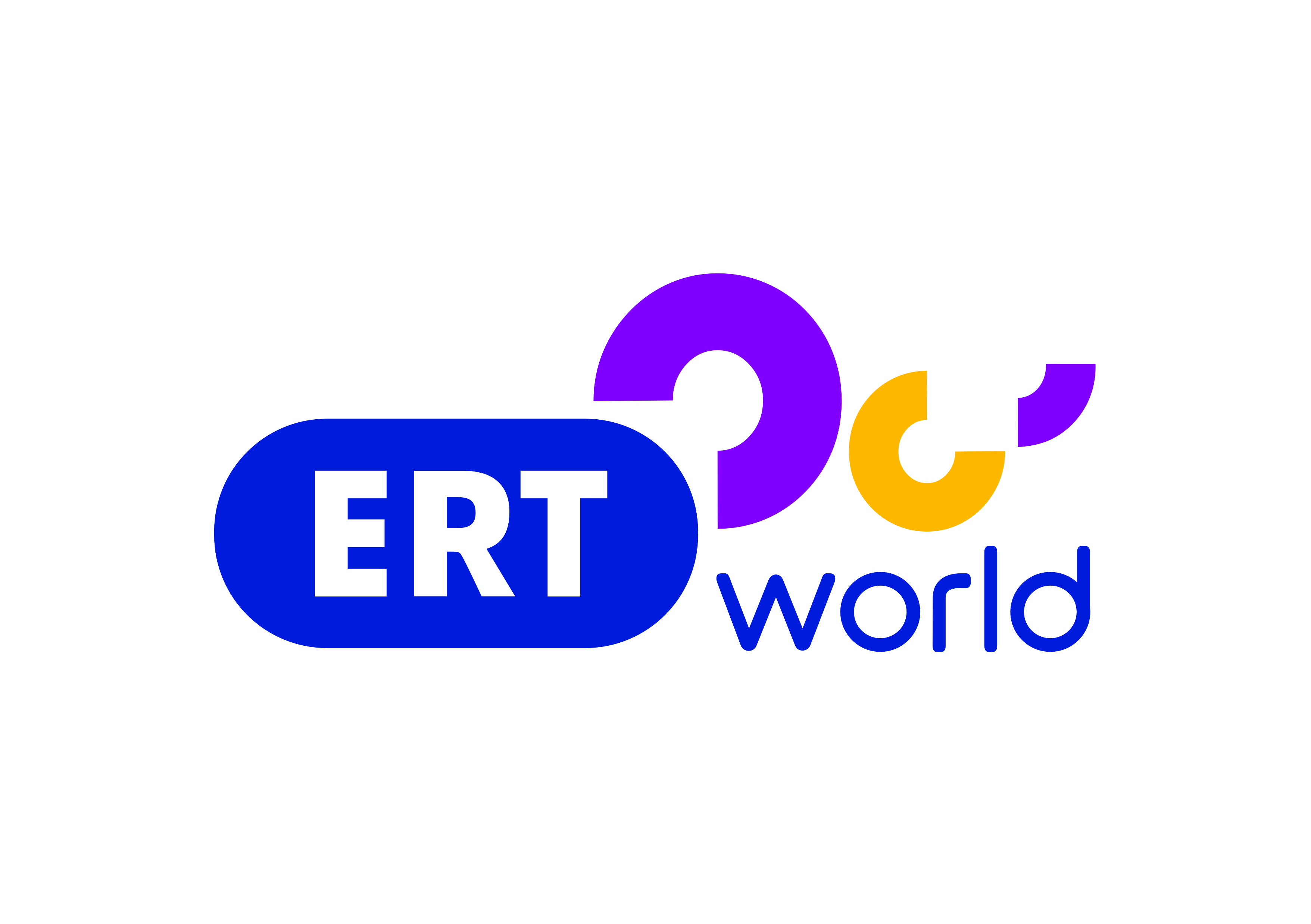 